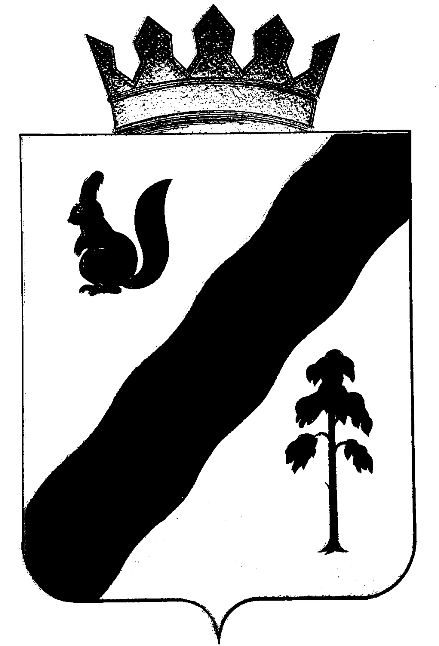 АДМИНИСТРАЦИЯГАЙНСКОГО МУНИЦИПАЛЬНОГО РАЙОНАП О С Т А Н О В Л Е Н И ЕВ соответствии с требованиями Федерального закона от 10.12.1995 N 196-ФЗ "О безопасности дорожного движения", Закона Российской Федерации от 29.12.2012 N 273 - ФЗ "Об образовании в РФ", Методических рекомендаций по обеспечению санитарно-эпидемиологического благополучия и безопасности перевозок организованных групп детей автомобильным транспортом, утвержденных Роспотребнадзором и МВД РФ 21.09.2006 в целях организации перевозок учащихся, администрация Гайнского муниципального района ПОСТАНОВЛЯЕТ:1. Утвердить прилагаемое Положение о порядке организации и осуществления регулярных перевозок детей на школьных маршрутах в Гайнском муниципальном районе.2. Управлению образования администрации Гайнском муниципального района:2.1. Руководствоваться утвержденным Положением о порядке организации и осуществления регулярных перевозок детей на школьных маршрутах в Гайнском муниципальном районе.2.2. Довести данное Положение до всех предприятий и организаций, осуществляющих перевозки школьников.3. Руководителям образовательных учреждений Гайнском муниципального района:3.1. Провести дополнительное обучение школьников правилам поведения в автобусах в пути следования, инструктажи лиц, ответственных за сопровождение детей при перевозке.3.2. Организовать при школах и детских садах площадки для посадки и высадки детей, доставляемых на занятия автобусами, оборудованные согласно предъявляемым к ним требованиям.4. Рекомендовать:4.1. Подрядным организациям осуществлять дополнительные меры к улучшению эксплуатационного состояния автомобильных дорог на школьных маршрутах, к совершенствованию технического обустройства дорог.4.2. ГИБДД МО МВД России «Кочевский» (дислокация п. Гайны)  организовать постоянный контроль за соблюдением, владельцами транспорта, требований настоящего Положения.5. Опубликовать настоящее постановление на официальном сайте Гайнского муниципального района http://www.gainy.ru6. Контроль за исполнением Постановления возложить на заместителя главы Гайнского муниципального района по строительству, ЖКХ и пожарной безопасности Макарова В. К. Глава муниципального района – глава администрации Гайнского муниципального района                                          Исаев В. ВУТВЕРЖДЕНОПостановлением администрации Гайнского муниципального района                                                                                      от 23.10.2013 N 494ПОЛОЖЕНИЕО ПОРЯДКЕ ОРГАНИЗАЦИИ И ОСУЩЕСТВЛЕНИЯ РЕГУЛЯРНЫХ ПЕРЕВОЗОК ДЕТЕЙ НА ШКОЛЬНЫХ МАРШРУТАХ В ГАЙНСКОММУНИЦИПАЛЬНОМ РАЙОНЕ1. Общие положения1.1. Настоящее Положение определяет задачи и основные требования по обеспечению безопасности регулярных перевозок детей автобусами на регулярных школьных маршрутах Гайнского муниципального района.1.2. В Положении используются следующие основные понятия и термины:1.2.1. "Автобус" - автотранспортное средство с двигателем, оборудованное для перевозки пассажиров, с числом мест для сидения (помимо сиденья водителя) более 8;1.2.2. "Школьный маршрут" - установленный в процессе организации перевозок детей путь следования автобуса между начальным и конечным пунктами;1.2.3. "Регулярные перевозки" - перевозки, осуществляемые с определенной периодичностью по установленному маршруту и расписанию, согласованными с заказчиком, с посадкой и высадкой детей на предусмотренных маршрутом остановках;1.2.4. "Заказчик" - юридическое или физическое лицо, ответственное за обучение и проведение иных мероприятий, пользующееся услугами перевозчика для доставки детей к местам осуществления этих мероприятий в соответствии с заключенным договором;1.2.5. "Перевозчик" - юридическое или физическое лицо - владелец автотранспортного средства, осуществляющего перевозку детей в соответствии с заключенным договором с заказчиком.1.3. Требования настоящего Положения обязательны для всех расположенных на территории района органов местного самоуправления и организаций независимо от организационно-правовых форм собственности, осуществляющих или обеспечивающих деятельность, связанную с организацией и осуществлением перевозок детей на регулярных школьных маршрутах, а также для водителей этих организаций и водителей индивидуальных предпринимателей.1.4. Контроль за соблюдением требований настоящего Положения (контроль за техническим состоянием автобусов, соответствием состояния автомобильных дорог требованиям безопасности движения, соблюдением водителями Правил дорожного движения) осуществляется органами государственного контроля и надзора.2. Организация перевозочного процесса, обеспечивающаябезопасные условия перевозок детей на школьных маршрутах2.1. Организация специальных школьных перевозок на новых и действующих маршрутах осуществляется в установленном порядке в соответствии с действующими правилами организации специальных автобусных маршрутов.2.2. Регулярные школьные перевозки на автобусных маршрутах осуществляются образовательными учреждениями или перевозчиками на договорной основе с заказчиком по Единым правилам перевозок пассажиров и багажа в Российской Федерации при наличии действующих лицензий на перевозки пассажиров автомобильным транспортом.2.3. В договоре на организацию школьных маршрутов должны предусматриваться:- путь следования автобусов, их количество, начальные, конечные и промежуточные пункты маршрута, места посадки и высадки детей;- количество перевозимых детей, их возраст;- периодичность и расписание движения автобусов;- фамилия, имя, отчество и должность ответственного за организацию перевозки детей и сопровождающих по каждому автобусу;- обязательства, подлежащие выполнению каждой договаривающейся стороной, с указанием порядка возмещения расходов, продления, изменения и расторжения договора.2.4. Договоры на осуществление перевозок детей на школьных маршрутах заключаются не позднее чем за 30 суток до начала перевозок, подписываются руководителями организаций - заказчика и перевозчика.2.5. Регулярные школьные маршруты открываются распоряжениями главы муниципального района при соблюдении условий, обеспечивающих безопасность движения.2.6. Оценка соответствия технического состояния и уровня содержания автомобильных дорог, улиц, автобусных остановок, искусственных сооружений установленным требованиям безопасности движения осуществляется на основании обследования маршрутов комиссией, формируемой распоряжением главы муниципального района.2.7. Комиссия формируется в составе представителей администрации муниципального района, представителей органов ГИБДД, ответственных представителей организаций, осуществляющих перевозки детей на этих маршрутах, дорожных, коммунальных и других организаций, в ведении которых находятся автомобильные дороги, улицы, искусственные сооружения.2.8. Обследование школьных маршрутов производится перед их открытием и в процессе эксплуатации - не реже двух раз в год в порядке, определяемом действующими законодательными и иными нормативными правовыми документами.2.9. Результаты обследования оформляются актом. При выявлении на маршруте недостатков, угрожающих безопасности дорожного движения, в акте отражаются предложения комиссии о проведении неотложных и перспективных мероприятий, направленных на улучшение условий движения и предупреждение дорожно-транспортных происшествий на маршруте и дается заключение о возможности открытия школьного маршрута или эксплуатации действующего маршрута.2.10. Акты обследования составляются  администрацией Гайнского муниципального района и направляются учреждениям осуществляющим перевозку детей.2.11. Владельцы автобусов (перевозчики) обязаны:2.11.1. Совместно с заказчиком перевозок произвести выбор трассы маршрута, используя только дороги с твердым покрытием, замер протяженности маршрута и расстояний между остановочными пунктами, нормирование скоростей движения, определить места остановок для посадки и высадки детей.2.11.2. Выбрать тип и марку автобусов в зависимости от дорожных условий без нарушения норм вместимости. Количество перевозимых в автобусе детей вместе с сопровождающими не должно превышать число оборудованных мест для сидения.2.11.3. Составить и утвердить на каждый автобусный маршрут регулярных школьных перевозок паспорт и схему маршрута с указанием опасных участков и остановочных пунктов для посадки и высадки детей. Паспорт маршрута согласовывается с администрацией района, схема маршрута согласовывается с ГИБДД.2.11.4. Разработать и утвердить график (расписание) движения автобусов на маршруте на основе нормативных значений скоростей движения на маршруте и отдельных его участках между остановочными пунктами с учетом обеспечения безопасности перевозок и соблюдения режимов труда и отдыха водителей, регламентирующихся действующими нормативными документами. Расписание движения согласовывается с заказчиком.2.11.5. Обеспечить каждого водителя графиком движения на маршруте с указанием времени и мест остановок в пути, схемой маршрута с обозначением опасных участков.2.11.6. Организовать контроль за соблюдением графиков (расписаний) движения, норм вместимости автобусов, маршрутов движения.2.11.7. Производить комиссионные обследования состояния автомобильных дорог, мест посадки и высадки детей на маршруте в соответствии с пунктами 2.7-2.10 настоящего Положения.2.12. Перевозка детей в светлое время суток должна осуществляться с включенным ближним светом фар. Скорость движения выбирается водителем в зависимости от дорожных, метеорологических и других условий, но при этом во всех случаях скорость не должна превышать 60 км/час. При неблагоприятных изменениях дорожных условий в весенний, осенне-зимний периоды, при иных обстоятельствах расписание должно быть скорректировано в сторону снижения скорости (увеличения времени движения). Об изменении расписания перевозчик должен известить заказчика, который принимает меры по своевременному оповещению детей.2.13. Об организации школьных перевозок уведомляются органы ГИБДД для принятия мер по усилению надзора за движением на маршруте. Уведомление ГИБДД представляется заказчиком владельцу автобусов при оформлении договора на перевозку.2.14. В случаях, не терпящих отлагательства, когда дорожные или метеорологические условия представляют угрозу безопасности перевозок детей, владельцы автобусов, дорожные, коммунальные организации, органы ГИБДД обязаны в соответствии со своими полномочиями прекратить движение на школьном маршруте.2.15. Перевозка детей осуществляется при условии сопровождения их преподавателем или специально назначенным лицом.2.16. Окна в салоне автобуса при движении должны быть закрыты.2.17. Водитель обязан осуществить посадку и высадку детей только после полной остановки автобуса, а начинать движение только с закрытыми дверями и не открывать их до полной остановки. Водителю запрещается выходить из кабины автобуса при посадке и высадке детей, осуществлять движение задним ходом.2.18. Сопровождающие проходят специальный инструктаж в организации-перевозчике по обеспечению безопасности перевозки детей автобусами. Инструктаж проводится под роспись в журнале учета инструктажей. Без прохождения сопровождающими инструктажа автобус заказчику не предоставляется. Инструктаж должен содержать порядок:- подачи автобуса к месту посадки, правила посадки и высадки детей;- взаимодействия сопровождающего и водителя;- поведения детей в местах сбора, посадки и высадки, при нахождении в салоне автобуса;- пользования оборудованием салона: вентиляционными люками, форточками, сигналами требования остановки автобуса;- контроля за детьми при движении и остановках автобуса.При проведении инструктажа отражаются вопросы, связанные с чрезвычайными ситуациями (поломка автобуса, вынужденная остановка, дорожно-транспортное происшествие, захват автобуса террористами), в т.ч.:- порядок эвакуации пассажиров;- порядок использования аварийных выходов из автобуса и пользования устройствами приведения их в действие;- правила пользования огнетушителями, способы оказания первой помощи пострадавшим.2.19. Заказчик обязан провести инструктаж детей:- о правилах безопасного поведения в местах сбора во время ожидания автобуса, о порядке посадки и высадки из автобуса;- о правилах поведения в пути следования и пользования автобусом;- о поведении при возникновении опасных или чрезвычайных ситуаций во время перевозок;- о способах оказания первой медицинской помощи пострадавшим.При проведении инструктажей должно быть предусмотрено использование наглядных пособий, обсуждение практических ситуаций, возникающих в процессе дорожного движения.3. Обеспечение профессиональной надежности водителейавтобусов3.1. К управлению автобусами, осуществляющими перевозки детей, допускаются водители соответствующей квалификации и имеющие непрерывный стаж работы в качестве водителя автобуса не менее трех последних лет.3.2. Для перевозки детей допускаются наиболее опытные и дисциплинированные водители, не допустившие в течение календарного года грубые нарушения Правил дорожного движения и трудовой дисциплины, а также не имевшие случаев отстранения от управления автотранспортным средством по причине нетрезвого состояния.3.3. Для обеспечения профессиональной надежности водителей автобусов перевозчики обязаны выполнять следующие требования:3.3.1. При назначении водителей впервые для работы на регулярных школьных перевозках организовать проведение предварительной стажировки. Стажировка водителей должна проводиться в реальных условиях движения при осуществлении перевозок детей только на тех типах автобусов и на тех маршрутах, на которых водители в дальнейшем будут работать самостоятельно.3.3.2. Обеспечивать прохождение водителями обязательного медицинского освидетельствования в сроки, установленные Министерством здравоохранения Российской Федерации.3.3.3. Организовать проведение предрейсовых и послерейсовых (в зависимости от условий и режима работы) медицинских осмотров водителей с отметкой в путевых листах и регистрацией в журнале.3.3.4. Устанавливать режимы труда и отдыха водителей в соответствии с нормами, определяемыми трудовым законодательством и Положением о рабочем времени и времени отдыха водителей. Продолжительность рабочей смены водителей, занятых на перевозке детей, не должна превышать 10 часов.3.3.5. Регулярно обеспечивать поддержание необходимого уровня информированности водителей об условиях движения и работы на школьных маршрутах путем проведения инструктажей.Инструктажи должны включать сведения:- о порядке организации перевозки детей автобусами в соответствии с настоящим Положением;- об условиях движения и наличии опасных участков, мест концентрации дорожно-транспортных происшествий на маршруте;- о состоянии погодных и дорожных условий, о скоростных режимах движения на маршруте;- о расположении пунктов медицинской и технической помощи, постов ГИБДД;- об особенностях обеспечения безопасности движения и эксплуатации автобусов при изменении дорожно-климатических условий на маршруте, при возникновении технической неисправности автобуса, при ухудшении состояния здоровья водителя и пассажиров в пути;- о соблюдении правил техники безопасности и противопожарной безопасности при работе на линии и действиях при возникновении пожара в автобусе;- о действиях водителя при попытке захвата или захвате автобуса криминальными элементами (террористами);- об ответственности водителя за нарушение нормативных актов по обеспечению безопасности дорожного движения и настоящего Положения. Проведение инструктажей должно регистрироваться в журнале учета инструктажей под роспись водителей и лица, проводившего инструктаж. Инструктажи проводятся с периодичностью не реже одного раза в месяц.3.3.6. Организовать проведение ежегодных занятий по повышению профессионального мастерства водителей. Сведения о прохождении курса занятий и сдачи зачетов заносятся в личное дело водителя.4. Обеспечение эксплуатации автобусов в техническиисправном состоянии4.1. Техническое состояние, объемы и сроки проведения технического обслуживания, оборудование автобусов должны отвечать установленным требованиям ГОСТ Р 51160-98 "Автобусы для перевозки детей", введенного с 01.01.1999.4.2. Владельцы автобусов (перевозчики) обязаны:4.2.1. Использовать для перевозки детей автобусы, зарегистрированные в органах Государственной инспекции безопасности дорожного движения, прошедшие в установленном порядке государственный технический осмотр и имеющие лицензионную карточку установленного образца.4.2.2. Обеспечивать проведение технического обслуживания и ремонта автобусов в порядке и сроки, определяемые действующими нормативными документами.4.2.3. Обеспечить ежедневный контроль технического состояния автобусов перед выездом на линию и при возвращении к месту стоянки. Должностные лица перевозчика, ответственные за техническое состояние автобусов, обязаны производить в путевом листе и журнале отметки о технической исправности транспортных средств.4.3. Требования по оснащению и техническому состоянию прочих элементов конструкции автобуса:4.3.1. Должны быть в работоспособном состоянии:- аварийные выходы автобусов и устройства приведения их в действие;- привод управления дверями, сигнализация работы дверей и сигнал требования остановки;- звуковой сигнал;- механизмы открывания крышек потолочных и вентиляционных люков, системы вентиляции и отопления салона.4.3.2. Аварийные выходы в автобусах должны быть обозначены и иметь таблички по правилам их использования. Не допускается оборудование дополнительными элементами конструкции салона автобуса, ограничивающими свободный допуск к аварийным выходам.4.3.3. Автобусы должны быть оснащены противооткатными упорами (не менее двух), огнетушителями (один в кабине водителя, второй в пассажирском салоне), двумя укомплектованными медицинскими аптечками, знаками аварийной остановки (или мигающим красным фонарем). Использование огнетушителей без пломб и с истекшими сроками годности не допускается. Медицинские аптечки должны быть укомплектованы пригодными для использования препаратами.4.3.4. Поручни в автобусах, сиденья, огнетушители, медицинская аптечка должны быть закреплены в местах, предусмотренных конструкцией автобуса.4.3.5. Автобусы спереди и сзади должны быть оборудованы опознавательными знаками "Перевозка детей" в виде квадрата желтого цвета с каймой красного цвета с изображением символа дорожного знака 1.21 (ПДД) черного цвета, лобовыми и боковыми указателями "Школьный".ЛИСТ  СОГЛАСОВАНИЯВид (распоряжение, постановление) и заголовок проекта документа: Постановление «Об утверждении положения о порядке организации и осуществления регулярных перевозок детей на школьных маршрутах в Гайнском муниципальном районе».Руководитель структурного подразделения    администрации района, других учреждений                                            и организаций, представляющих проект     _________________________Макаров В. К                                                                               (должность, инициалы, фамилия, личная подпись, дата)Распоряжение, постановление направить:Всего__5____   экз.                                             Получено для отправки  _______________________                                                                                    кол – во экз.                 дата, личная подпись                                                                              Направлено по списку    _______________________                                                                                                                          дата, личная подписьИсполнитель: Погадаева Л.Н – гл. специалист по транспорту, содержанию и строительству дорог_______________________________                                                                       (фамилия, инициалы, должность, номер телефона)                                                                     (34245) 2-10-3723.10.2013№494Должность руководителя,наименование организацииИнициалы,фамилияДата поступленияпроекта, подписьЗамечания, предложенияЛичная подпись, дата Зам. главы Гайнского муниципального района по строительству, ЖКХ и пожарной безопасностиВ. К. МакаровГл. специалист – Юрист администрации Гайнского муниципального районаН.Л. АлейниковаГл. специалист по транспорту, строительству и содержанию дорогЛ. Н. ПогадаеваГос. инспектор БДД (дислокация п. Гайны) ГИБДД МО МВД России КочевскийП. А. ПальшинИ. о начальника управления образования администрации ГМРТ. Л. Шагитова Орготдел (в дело)-1-Орготдел в электронном виде (если документ по основной деятельности)-1-Отдел развития ком. инфраструктуры-2-МВД России ГУ МВД России по Пермскому краю ОП (дислокация п. Гайны) Межмуниципальный отдел Министерства внутренних дел РФ «Кочевский»-   1